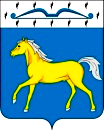 ТЕСИНСКИЙ СЕЛЬСКИЙ СОВЕТ ДЕПУТАТОВМИНУСИНСКОГО РАЙОНАКРАСНОЯРСКОГО КРАЯРЕШЕНИЕ18.05.2023                                          с. Тесь                                    № 111-рсО внесении изменений в решение Тесинского сельского Совета депутатов от 19.12.2017 № 70-рс «О нормативах формирования расходов на оплату труда депутатов, выборных должностных лиц местного самоуправления, осуществляющих  свои полномочия на постоянной основе, лиц, замещающих иные муниципальные должности, и муниципальных служащих»  (в редакции от 27.04.2018 № 88-рс, от 20.08.2018 № 100-рс, от 27.09.2019 №130-рс, от 26.05.2020 № 153-рс, от 01.10.2020 № 10-рс, от 11.05.2022 № 79-рс)       В соответствии с пунктом 4 статьи 86, пунктом 2 статьи 136 Бюджетного кодекса Российской Федерации, Федеральным законом от 06.10.2003 № 131-ФЗ «Об общих принципах организации местного самоуправления в Российской Федерации», постановлением Совета администрации Красноярского края от 29.12.2007 № 512-п «О нормативах формирования расходов на оплату труда  депутатов, выборных должностных лиц местного самоуправления, осуществляющих свои полномочия на постоянной основе, лиц, замещающих иные муниципальные должности, и муниципальных служащих», в целях определения условий и размеров оплаты труда депутатов, выборных должностных лиц местного самоуправления, осуществляющих свои полномочия на постоянной основе, лиц, замещающих иные муниципальные должности, и муниципальных служащих, руководствуясь статьями 20, 24 Устава Тесинского сельсовета Минусинского района  Красноярского края,  Тесинский сельский  Совет депутатов, РЕШИЛ:        1. Внести  в решение Тесинского сельского Совета депутатов от 19.12.2017 № 70-рс «О нормативах формирования расходов на оплату труда депутатов, выборных должностных лиц местного самоуправления, осуществляющих  свои полномочия на постоянной основе, лиц, замещающих иные муниципальные должности, и муниципальных служащих» (в редакции от 27.04.2018 № 88-рс, от 20.08.2018 № 100-рс, от 27.09.2019 №130-рс, от 26.05.2020 № 153-рс, от 01.10.2020 № 10-рс, от 11.05.2022 № 79-рс) следующие изменения:        1.1.   Приложение к решению  Тесинского  сельского  Совета депутатов от 19.12.2017 № 70-рс «О нормативах формирования расходов на оплату труда депутатов, выборных должностных лиц местного самоуправления, осуществляющих  свои полномочия на постоянной основе, лиц, замещающих иные муниципальные должности, и муниципальных служащих» изложить в редакции приложения к настоящему решению.          2. Контроль за исполнением настоящего решения возложить на председателя  Тесинского сельского Совета депутатов Д.В. Соболеву.            3. Решение вступает в силу после его официального опубликования в информационном бюллетене «Вестник Тесинского сельсовета», подлежит размещению на официальном сайте администрации Тесинского сельсовета в сети «Интернет» и применяется к правоотношениям, возникшим с 01 июля 2023 года.Председатель сельскогоСовета депутатов                                                                             Д.В. СоболеваГлава Тесинского сельсовета                                                                 А.А. Зотов                  Приложение к решению  Тесинского сельского Совета депутатов от 18.05. 2023 № 111-рсРазмеры денежного вознаграждения и  ежемесячного денежного поощрения выборных должностных лиц муниципального образования Тесинский  сельсоветНаименование должностиРазмер денежного вознагражденияРазмер ежемесячного денежного поощренияГлава  сельсовета21708,0021708,00